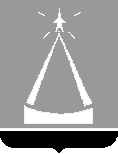    ИЗБИРАТЕЛЬНАЯ   КОМИССИЯ  ГОРОДСКОГО ОКРУГА   ЛЫТКАРИНО_____________________________________________________________________________________140080  Московская обл., г. Лыткарино, ул. Первомайская, д.7/7                         т/ф   8(495)552 85 11    e-mail: ik-lyt@mail.ru РЕШЕНИЕ25.06.2020 №9/3О возложении полномочий окружных избирательных комиссийна Избирательную комиссию городского округа Лыткаринопри проведении выборов депутатов Совета депутатов городского округа Лыткарино, назначенных  на 13 сентября 2020 годаВ соответствии с пунктом 9 статьи 20, пунктом 1 статьи 25 Федерального закона «Об основных гарантиях избирательных прав и права на участие в референдуме граждан Российской Федерации», частью 1 статьи 14 Закона Московской области «О муниципальных выборах в Московской области», Избирательная комиссия городского округа Лыткарино РЕШИЛА:Возложить полномочия окружных избирательных комиссий на Избирательную комиссию городского  Лыткарино  при проведении выборов депутатов Совета депутатов городского округа Лыткарино, назначенных на 13 сентября 2020 года.Опубликовать настоящее решение на сайте «Вестник» Избирательной комиссии Московской области.Контроль за выполнением настоящего решения возложить на председателя Избирательной комиссии городского округа  Лыткарино Новичкову Н.В..Председатель  избирательной комиссии 		 	           Н.В.НовичковаСекретарь территориальной избирательной комиссии 				Е.С.Леухина